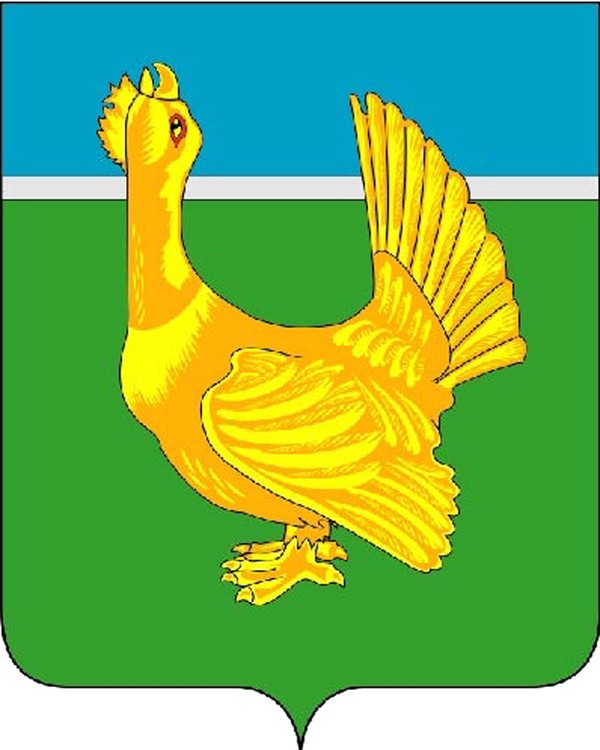 Администрация Верхнекетского районаПОСТАНОВЛЕНИЕВ связи с кадровыми изменениями, постановляю:1. Внести в постановление Администрации Верхнекетского района от 16.07.2021 №578 «Об утверждении Порядка предоставления субсидий победителям конкурса «Становление» в Верхнекетском районе» изменения, изложив приложение 8 в редакции согласно приложению к настоящему постановлению. 2. Опубликовать настоящее постановление  в информационном вестнике Верхнекетского района «Территория», разместить на официальном сайте Администрации Верхнекетского района. 3. Настоящее постановление вступает в силу со дня его официального опубликования  и распространяется на правоотношения, возникшие с 01 декабря 2021 года.И.о.Главы Верхнекетского района                                        Л.А.ДосужеваН.Г. ЕфимоваДело - 2,  Сибиряков - 1, Ефимова – 1, члены комиссии-6.Приложение к постановлению  Администрации Верхнекетского районаот «23»декабря2021 № 1127Приложение 8                                                           к Порядку предоставления субсидий                                            победителям конкурса «Становление»                                              в Верхнекетском районе  СОСТАВконкурсной комиссии по проведению конкурса «Становление» 
в Верхнекетском районеЧлены конкурсной комиссии:23 декабря 2021 г.р.п. Белый ЯрВерхнекетского районаТомской области№ 1127О внесении изменений в постановление Администрации Верхнекетского района от 16.07.2021 №578 «Об утверждении Порядка предоставления субсидий победителям конкурса «Становление» в Верхнекетском районе»Сибиряков  Дмитрий Викторович–Первый заместитель Главы Верхнекетского района по экономике и инвестиционной политики Администрации Верхнекетского района – председатель конкурсной комиссии;Досужева ЛюбовьАлександровна –заместитель Главы Верхнекетского района по социальным вопросам - заместитель председателя конкурсной комиссии; Ефимова Наталья Геннадьевна–главный специалист по развитию предпринимательства отдела социально-экономического развития Администрации Верхнекетского района – секретарь конкурсной комиссии;Алахина  Наталья Федоровна–директор Автономной некоммерческой организации «Верхнекетский Центр развития бизнеса» (по согласованию);  Дергачева Елена Сергеевна–главный специалист - юрисконсульт Администрации Верхнекетского района;Даровских  Анастасия Сергеевна–главный специалист по развитию сельскохозяйственного производства отдела социально-экономического развития Администрации Верхнекетского района;Мискичекова Наталья Александровна–начальник отдела социально-экономического развития Администрации Верхнекетского района;Парамонова Евгения Алексеевна –председатель Думы Верхнекетского района (по согласованию). председатель Думы Верхнекетского района (по согласованию). председатель Думы Верхнекетского района (по согласованию). директор Автономной некоммерческой организации «Верхнекетский Центр развития бизнеса» (по согласованию); 